HOËRSKOOL PRETORIA-NOORD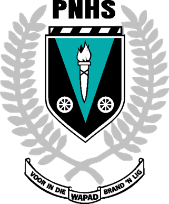 INPERKINGSTYDPERK 2020GRAAD 9KONTROLELYS VAN WERK GEDOEN 4 MEI TOT 29 MEI 2020Leerders moet asseblief in elke vak kontroleer of die onderstaande werk voltooi is. SIKLUS 7 SE WERK SAL OP 8 JUNIE 2020 GEPUBLISEER WORD.NO.VAKWERK WAT REEDS GEDOEN MOET WEES 1AFRIKAANSTaalleer•	Bl. 102-103•	Bl. 119-120•	Bl. 125-126•	Bl. 135-136 vraag 1 – 15•	Akt. 3 bl. 141, lees die onderhoud op bl. 141 en voltooi die opsomming op bl. 142.•	Akt. 4 bl. 158-159, Woordeboekgebruik, vraag 1-8•	Akt. 3, bl.184, Opsomming.•	Woordeboekuittreksel bl. 205 vraag 1 – 11•	Bl. 218  Woordeboekaktiwiteit  voltooi vraag 1-5•	Akt. 1 bl. 230-233; voltooi die opsomming en voltooi vraag 1 – 12Skryfwerk:• Skryf ‘n Agenda en ‘n Notule  bl. 132-135• Skryf ‘n vriendskaplike brief van 160-180 woorde aan ‘n vriend of vriendin waar jy Riaan Venter se raad aan hom of haar oordra aangaande ‘n groen leefstyl.  Hersien die formaat van die vriendskaplike brief op bl. 40 – Pitkos.• Aktiwiteit 2 bl. 194 Stel jou eie C.V op gebasseer op die formaat op bl. 196- 197• Bestudeer die formaat van die onderhoud op bl. 224 en skryf die onderhoud op bl. 227Leesbegrip:•	Bl. 113-115•	Bl. 122-124•	Aktiwiteit 1 bl. 129 ( Slegs leesbegrip vrae 1- 12)•	Aktiwiteit 1 bl. 150-152, lees die gesprek PEZ-Kletskamer en beantwoord die vrae 1 – 13 op bl. 152•	Vraestel 2, bl. 162-165 , slegs afdeling A en C.•	Vraestel 4, bl. 168-171 , Afdeling A en B •	Akt. 2 bl. 181 – 184, lees pitkos oor ‘n Testament , lees deur die formaat en voltooi vraag 1-13.•	Aktiwiteit 5 bl. 189 vraag 1 – 10•	Aktiwiteit 1 bl. 192 vraag 1 – 10•	Aktiwiteit 5 bl. 203 -204 vraag 1- 11 •	Aktiwiteit 1 bl. 212 beantwoord vraag 1-19•	Aktiwiteit 3, bl. 222 Leesbegrip vraag 1 -10	Akt. 4 bl. 224-226 vraag 1 – 33Sluit aan by google classroom al die memorandums is daar gelaaiKlaskode: e6nzmi22ENGLISH FALActivity 2		page 132	Read a short willActivity 6		page 138	Read and study a cartoonActivity 7		page 140	Use nouns phrasesActivity 8		page 141 	Use verb phrasesActivity 9		page 141 	Use phrasal verbsActivity 10		page 142	Add clauses to complex sentencesActivity 11		page 143	Write a willRevision 		page 144	Revision Activity 3		page 148	Extract from a novelActivity 4		page 150	Read a newspaper articleActivity 5		page 153 	Use adjectival and adverbial clausesActivity 6		page 154 	Use relative pronouns in sentencesActivity 7		page 154	Use conjunctions in sentencesActivity 8		page 154 	Discuss an example of a curriculum vitaeActivity 9		page 156	Write a CV and covering letterActivity 10		page 158 	Identify and use condition and result clausesRevision 		page 160	RevisionMarking of activities done3WISKUNDEGetalpatrone: Voorbeelde 1, 2, 3, en 4.Oef 6.2 bl 55 nr. 1-8Oef 6.2 bl 55. Nr. 1-12Voorbeelde. Oef 6.3 nr. 1-6Oef 6.4. nr. 1, 3, 5 en 6.VoorbeeldeOef 6.5 bl 58 ni 1-3Oef 6.6 bl 59 nr 1-3Oef 7.1 nr 1-6Oef 7.2 nr. 1-5Oef 7.3 nr 1-6Lyne en hoeke (Euklidiese Meetkunde):Voorbeelde 1,2 en 3. Oef 10.1 no 1-8. Oef 10.2 no. 1-2Voorbeelde 4,5 en 6 op bl 3.Driehoeke: Voorbeelde 1, 2, 3 en 4. Klaswerk Oef 13.1 bl126 nr. 1-3.Saam met die Lyne en hoeke, is daar ń PDF dokument gestuur wat die werk verduidelik. Asb gaan kyk na die dokument.  4NATUURWETENSKAPPELEWENSWETENSKAPPESluit aan by Google classroom gebruik die volgende kode:i5p2pwiPowerpoint: Spierskeletstelsel: skryf oor in skrif tesame met spierskeletstelsel werkkaartPowerpoint: Uitskeidingstelsel: skryf oor in skrif tesame met uitskeidingstelsel werkkaartPowerpoint: Sirkulasiestelsel skryf oor in skrif.Powerpoint: Voortplantingstelsel: skryf in skrif oor en voltooi werkkaart oor menslike voortplanting.FISIESE WETENSKAPPEGoogle Classroom-kode: i5p2pwiAfdeling 2: Materie en materialeOnderwerp 1 tot 7 se sleutelterme en oefeninge.5SOSIALE WETENSKAPPEGEOGRAFIEEenheid 3: Geleenthede vir ontwikkelingNasien van aktiwiteite wat tydens Eenheid 1 – 3 gedoen is.Aktiwiteit 1 bl 91 & 92.  Aktiwiteit 2 bl. 93Aktiwiteit 5 bl. 105Aktiwiteit 6 bl. 108Aktiwiteit 7 bl. 109Aktiwiteit 8 bl. 113 & 114Onderwerptoets bl.118 Formele Assesseringstaak bl.119.GESKIEDENIS1. Eenheid 1: Toenemende Spanning tussen die Geallieerdes na die einde van die WWll in EuropaAktiwiteit 1 (bl 126)Aktiwiteit 2 (bl. 131)Eenheid 2: Einde van WWll in die Stille Oseaan: Atoombomme en die begin van die kerntydperkAktiwiteit 3 (bl 134)Aktiwiteit 4 (bl. 139)Eenheid 3: Definisie van supermoonthede en die betekenis van “Koue Oorlog”Aktiwiteit 5 (bl 142)2. MEMORANDUM OM HIERDIE AKTIWITEITE TE MERK3. Eenheid 4: Areas van konflik en kompetisie tussen die supermoonthede in die Koue OorlogAktiwiteit 6 (bl 148)Aktiwiteit 7 (bl. 149)Aktiwiteit 8 (bl. 152)Eenheid 5: Die einde van die Koue Oorlog in 1989Aktiwiteit 9 (bl 155)6EKONOMIESE EN BESTUURSWETENSKAPPEREKENINGKUNDEOefening 3.1 tot 4.4BESIGHEIDSTUDIESBesigheidsektore se afskryfwerk (dokument 11/05 & 18/05) & Akt. 3, Eksamenoefening vraag 4,5 & 8 in handboek.7SKEPPENDE KUNSAktiwiteit 1.3.3, 1.3.4, kunselemente, drama elemente portrette,.8TEGNOLOGIEPower Point 1: Katrolle (bl 75 -81)Power Point 2: Pneumatika en Hidrolika (bl 57 – 74)Power Point 3: Meganiese Beheerstelsels (bl 82 -88)Power Point 4: Ratte (bl 89 – 99)Aktiwiteit Katrolle: Op Google Classroom.9LEWENSORIËNTERINGGrondwetlikke regte en verantwoordelikhede. Bl. 81 – 85 :1] Rolmodelle (vervolg).    Eienskappe van positiewe rolmodelle volgens tieners (11).2] Negatiewe rolmodelle.    Drie eienskappe.3] Plaaslike rolmodelle.Doen – Akt. 9.7 bl.83  3 (in gr.11 en/of gr.12)             Akt. 9.8  bl. 85  1 (vier begrippe).Wêreld van werk.  Bl. 95 - 99 1] Nasionale Senior Sertifikaatkwalifikasie {NSS}.    Sewe vakke gr.10 – 12. Vier verpligte en drie keusevakke – sien tabel op bl. 201 – 204.2] Nasionale Beroepsertifikaat-kwalifikasie {NBS}.    Drie verpligte vakke ; Drie verpligte hoofberoepsvakke (Tabel 1) ; Vierde vak (uit ander program).3] Implikasies van keuse tussen NSS en NBS :Doen – Akt. 11.1  1 a, b, c  bl. 96Wêreld van werk. Bl. 100 – 103 :1] Kennis van die werkplek.2] Basiese dinge in ‘n dienskontrak.    Bestudeer Tabel van werkgewer/werknemer bl. 1013] Geleenthede in die werkplek.    Doen – Akt. 11.3  bl. 103  2 + 4